LogoDefensoria.jpgDE LA APERTURA DE  MESAS25 mesas observadasTodas las escuelas estuvieron abiertas a las 7:30 hs.  93%  :  de las mesas contaba con el material electoral completo Todas las mesas observadas las autoridades y fiscales de mesa presentes verificaron que la urna estuviera vacía antes de cerrarla.En 80% de los casos las autoridades de mesa verificaron las credenciales de los fiscalesHora de apertura promedio: 8:06 hrs.  Máximo: 8:20 hrsDEL PROCESO DE VOTACIÓN23 mesas observadasA las 13:00 hs,  la participación fue en promedio del 38%.En 19%  de las mesas se presentaron electores con documento no válido para votar. No se les dejó votar. 19% de las mesas tuvieron en algún momento  filas de más de 10 electoresNo hubo exhibición de banderas, propaganda política, distintivos partidarios, etc., cerca de la mesa de votaciónNo hubo electores que no supieran cómo votar. En tres cuartas partes de las mesas (76%) se presentó  por lo menos algún elector que no sabía dónde votar. En la gran mayoría de los casos (95%) se les dio información adecuadaEn 14% de las mesas se observó que algún elector avisó que faltaban boletas de algún partido en el cuarto oscuro.El 29% de las autoridades de mesa firmaba los sobre antes de entregárselos al elector. El resto firmaba varios sobres con anterioridad.En 10% de las mesas hubo casos de “voto asistido”. No se registraron los datos en el padrón del acompañante.En 9 de cada 10 mesas se le dio prioridad para votar a personas con algún tipo de discapacidad, adultos mayores, personas con niños o embarazadas. En todas las mesas se entregó la constancia de voto a cada elector.En promedio, se revisó el cuarto oscuro 2.6 veces, entre las 11:30 y las 13:00.En promedio, los electores estuvieron en el cuarto oscuro 57 segundos.Presencia de fiscales a mitad de jornada89%  Frente para la Victoria74%  Cambiemos Río Negro11%  Coalición Cívica  ARI11% Partido Socialista11% Frente de Izquierda y de los Trabajadores5%  Izquierda al Frente por el SocialismoDEL CIERRE DE LA MESA Y ESCRUTINIO DE VOTOS12 mesas observadasEn 81% de  las mesas observadas no había ningún elector en fila a las 18:00 hs. En el resto de las mesas: entre 1 y 5 electores .Hora de cierre promedio: 18:00 hsPresencia de fiscales a mitad de jornada75%  Frente para la Victoria69%  Cambiemos Río Negro25%  Coalición Cívica  ARI25% Frente de Izquierda y de los TrabajadoresNingún fiscal presente: 7%43% de las mesas: se tacharon en el padrón los electores que no asistieron a votarEn casi todos los casos se contaron los  votantes y sobres de la urna y se registró esta cantidad en el acta de escrutinioCantidad promedio de votos emitidos:  247En el 83% de las mesas se cumplió con la indicación de guardar las boletas y sobres no utilizados en el sobre de descarte-Casi todos los observadores calificaron como correcto el conteo de votos.La cantidad de votos para cada lista se anotó de manera correcta en el Acta de Escrutinio  y el Telegrama en todos los caso observados.En 58% de las mesas los fiscales realizaron alguna tarea del escrutinio que solo puede ser realizada por el presidente o el suplente de mesa.Se observó que la autoridad de mesa se sintiera presionada o apurada durante el escrutinio en la cuarta parte  de las mesas observadas.Hora promedio de fin del escrutinio: 19:32 hsDEL RECINTO DE VOTACIÓN22 escuelas observadas86% con padrones electorales en la entrada  42%  a la altura de una persona sentada95% presencia de Delegados Electorales  71%  identificados59%  con estacionamiento reservado para personas con discapacidad82 %  garantiza el acceso a personas con discapacidad por puerta principal o accesible100% con COA (Cuarto Oscuro Accesible)  95%  identificados30% de los recintos tienen mesas de votación fuera de la planta baja82% con baños accesibles para todos los electores  56%  señalizados86% con matafuegos  83%  señalizados91% con salidas de emergencia  75%  señalizadas  y 60% habilitadas89% con presencia de policía  en promedio 3.1 por escuela100% con presencia de ejército  en promedio 2.2 por escuela100% con presencia de alguien que dé información a los electores, a la entrada del recinto68%  Delegados Electorales55%  Policía50%  Ejército9%  Fiscales generales59% con “Cuarto Oscuro Complementario  92% está bajo llave o con acceso rigurosamente controlado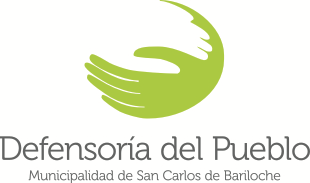 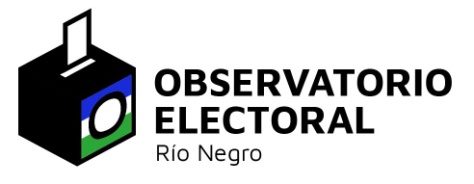 Elecciones Legislativas22de octubre de 2017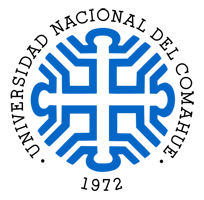  Acompañamiento Cívico INFORMEAutoridades de mesa: 53% mujeres0% ausentismoCapacitación:33% curso presencial47% hizo el curso de capacitación “online”  7% no se capacitó y sin experiencia previaFiscalesPresencia de fiscales73%  Frente para la Victoria40%  Cambiemos Río Negro20%  Coalición Cívica  ARI13% Partido Socialista13%  Izquierda al Frente por el Socialismo13% Frente de Izquierda y de los TrabajadoresNingún fiscal presente: 7%61% mujeresCuarto oscuro:100% cumple con las condiciones para garantizar el voto secreto87%  boletas correctamente ordenadas100% sin carteles o inscripciones con indicaciones o imágenes que sugieran el voto por algún partidoCuarto oscuro:100% cumple con las condiciones para garantizar el voto secreto87%  boletas correctamente ordenadas100% sin carteles o inscripciones con indicaciones o imágenes que sugieran el voto por algún partido